Balassi BálintBáró gyarmati és kékkői Balassi Bálint (eredetileg Balassa vagy Balássa, Balázsa; Zólyom, 1554. október 20. – Esztergom–Szentkirály, 1594. május 30.) magyar költő, törökverő nemes. A magyarországi reneszánsz második korszakának nagy alakja. A magyar nyelvű költészet első kiemelkedő művelője, a magyar irodalom első klasszikusa.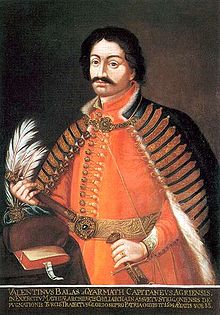 A szlovákiai Hibbe katolikus templomában, a Balassi család sírboltjában nyugszik. A templomban, amely egykor a család liptóújvári uradalmának kegyúri temploma volt, 1898-ban Liptó vármegye emléktáblát helyeztetett el. 2004-ben a magyar és szlovák kulturális minisztérium emlékoszlopot helyezett el itt.KöltészeteSzerelmi költészeteJelentősége: ő szervezte először ciklusba szerelmes verseit. Balassit a magyar szerelmi költészet megteremtőjeként tisztelhetjük. Verseiben érzékelhető a reneszánsz ember öntudata, a szerelmet az emberi értékek csúcsának tekinti. Sok szerelmi költeménye fordítás, művein érezhetjük az itáliai reneszánsz s főleg Petrarca hatását. A tőle fennmaradt versek közül a legtöbb vers szerelmi témájú.Balassi szerelmi költészetének gyökerei a lovagi költészetig, trubadúrlíráig nyúlnak vissza – a hölgy eszményítése, udvarias hangja, távolságtartó attitűdje miatt. Helyet kapnak benne a virágénekek kedvelt virágmetaforái (rózsám, violám). A női test szépségének kiemelésében, finom hangú erotikus célzásokban pedig ugyancsak a petrarkizmus hatása észlelhető.Témái:a szerelmes költő és szerelme közti távolságkülönböző udvarló, bókoló gesztusokszerelmének felmagasztalásaMúzsái:Ungnád Kristófné Losonczy Anna (Anna- és Júlia-versek)Dobó Krisztina és/vagy Wesselényi Ferencné Szárkándy Anna (Célia-versek)Fulvia (?) és más, eddig nem azonosított hölgyekKorszakai:1. 1575/76–1584 (házasságáig) – különböző főrangú hölgyekhez írt költemények és Anna-versek (1578)2. 1587–1588 – Júlia versek3. 1590–1591 – Célia-versek(Fulvia – egyetlen vers „szereplője”, egy feltételezett későbbi múzsa, akiről nem lehet megállapítani, hogy ki is valójában.)Anna-versekAz Anna-versek még „szárnypróbálgatások”, melyek a reneszánsz szerelmi költés minden poétára kötelező kánonja, a petrarkizmus sablonjai szerint születtek. Témájuk: a lírai én reménytelenül imádja a kegyetlen, tökéletes szépségű hölgyet. Verseinek nagy része fordítás; nem szóról szóra, hanem a választott mű átdolgozásával fejezte ki a maga személyes mondanivalóját. (Az író eredetiségének igényét még a reneszánsz sem ismerte.)Júlia-verekBalassi szerelmi lírája akkor emelkedett a művelt reneszánsz költészet szintjére, amikor a humanista újlatin költészettel közvetlenül találkozott: több, Párizsban kiadott kötet nagyon jelentős – Michael Marullus, Hieronimus Angerianus és Janus Secundus művei. Szerelmeit is ezáltal nevezte el: Júliának Secundus, Céliának Angerianus nyomán. A Júlia-versek formai, hangulati-tartalmi elemeikben egységesebbek, itt a költő már megtalálta saját hangját, egyéni stílusát, formáit.Balassi Bálintban nemcsak az udvari szerelem eszményének magyarországi meghonosítóját tiszteljük, hanem a verstani újítót is. A régi magyar versre az izometria (minden ütem ugyanannyi szótagból áll, minden sor ugyanannyi ütemből és minden versszak ugyanannyi sorból) és az izorímesség (mindig ugyanaz a rím: a-a-a-a stb.) volt jellemző. Balassi bonyolultabb képleteket is alkalmazott, kialakította a róla elnevezett Balassi-versszak típust. Egyre gyakrabban alkalmazza a hármas osztatú, a költőről elnevezett Balassi-strófát.A Júlia-versekben erőteljesebb a virágénekek, világi szerelmes versek hatása. A versek képi világa, a megszólaló őszinte hangja az átélt érzésekről tanúskodik – mélyebbek, bensőségesebbek, mint a korai versek. Témájuk szerint széles érzelmi skálán helyezkednek el a boldog találkozás ujjongó örömétől a lemondás teljes reménytelenségéig. Ezzel párhuzamosan Júlia egyre elérhetetlenebb eszménnyé, az élet értelmének egyetlen jelképévé válik.A Júlia-költemények kifinomult stílusa, tökéletes ritmikája, újszerű strófaszerkezete, szimmetrikus reneszánsz kompozíciója, egy belső érzelmi fejlődésmenetet tükröző összefüggésrendszere ezt a versciklust költészetének csúcspontjává avatja.Közvetlen életélmények már alig-alig találhatók itt (inventio poetica – költői találmányok). A versek nem kronologikusak, sorrendjük hanem tudatos szerkesztés eredménye.A Júlia-ciklus költeményei:Hogy Júliára talála, így köszöne néki (Balassa-kódex 38. vers)Darvaknak szól (Balassa-kódex 44. vers)Az ő szerelmének örök és maradandó voltáról (Balassa-kódex 47. vers)Júliát hasonlítja a szerelemhez, mely hasonlatosságot a Júlia dicséretén kezdi el (Balassa-kódex 50. vers)Célia-versekA ciklus a megszerkesztett kötetkompozíció legtöbb vitát okozó része. Kérdések merültek fel ugyanis a múzsa személyét illetően: míg hosszú ideig Eckhardt Sándor véleményét követően Szárkándy Annát jelölték meg a ciklus ihletőjének, új feltételezések a költőtől elvált és újra férjhez ment Dobó Krisztinát is felvetették, mint lehetséges múzsát (mivel a kötet fényében úgy tűnik, mintha hozzá alig írt volna költeményeket), de felmerült Losonczy Anna neve is. A Célia versek viszonzott szerelemről tanúskodnak, bensőséges kapcsolatot tükröznek. Itt is alkalmazta a Balassi-strófát, bár verseinek szerkezete egyszerűsödött.A Célia-ciklus költeményei:Kiben az kesergő Céliárul írKiben az Célia szerelméért való gyötrelméről szól, hasonlítván az szerelmet hol malomhoz s hol haranghozVitézi versekA közhiedelemmel ellentétben Balassinak csupán egyetlen "katona verse" van, ez az Egy katonaének. A magyar irodalomban tőle olvashatjuk először az „édes hazám” szókapcsolatot a Búcsút mond hazájának, barátainak és mindenkinek akit szeretett című költeményében.Egy katonaének: in laudem confiniorum – A végek dicséretére (Balassa-kódex 61. vers) a költő legismertebb verse 1589-ben, lengyelországi bujdosása idején keletkezett. Témája: a költőt megrohanják az emlékek, a végvári élet szépségeire emlékezik. Műfaja: életkép. Szerkezeti újítása a mellé- és fölérendeltség, szimmetria, harmónia megjelenése a reneszánszra utal. Arányos, hárompillérű kompozícióját Varjas Béla mutatta ki.Istenes versekAdy előtt Balassit tartja a szakirodalom a magyar irodalom legnagyobb vallásos költőjének. Istenes énekek Balassi pályájának minden szakaszában születtek, a legmaradandóbbakat azonban életének válságos esztendeiben alkotta.A vallásos témához személyes mondanivaló párosul, így a vallásos líra a reneszánsz költészet részévé válik művészetében. A hit után vágyakozik, abban látja Istent, nem hisz az egyházakban, nehezebbnek látja az utat Istenhez, meg van győződve bűnösségéről, kételkedik üdvözülésében – kevésnek érzi a hitét, kételkedik a túlvilági életében.Vallásos magatartásában is jellegzetes a hangja: könyörgés és fohászkodás, bűnbánás és Istennel való vita egyaránt megszólal költeményeiben.Az tenger partján, Oceanum mellett: A különböző mondatformák állandó váltakozása, 3 szerkezeti egység. Ha figyelembe vesszük a belső rímeket, hatsoros strófákat kapunk. A kétütemű hatos sorok közé iktatódik egy-egy megtört, külön rímmel kiemelt, egyetlen ütemből álló félsor (4 szótag). Ezek a félben maradt (3. és 6. sor) az erőteljes sormetszetutáni szünettel minduntalan megtörik a páros rímű hatosok nyugodtabb verszenéjét, s a megrendültséget, feszültséget visznek a versbe.Adj már csendességet című himnusza lengyelországi bujdosása idején, 1591-ben keletkezett. Témája: a földi boldogságban csalódott ember a lélek csendjét igyekszik elnyerni; a megnyugvás, a lelki béke vigaszt jelent, a hit erősítését, a bűnök alóli feloldozást. Kódexen kívüli költemény.Kiben bűne bocsánatjáért könyörgett akkor, hogy házasodni szándékozott (Balassa-kódex 33. vers)A versfők összeolvasása saját nevét adja: BALASSI BÁLINTÉ.Psalmus 42 (zsoltárfordítás)Hymnus secundus a vitézi versek fogalomrendszere szerint közeledik Krisztushoz, és ilyenek a zsoltárparafrázisai, amelyekben skót, lengyel, latin minták alapján egy-egy zsoltárt választott tudós imitáció tárgyául és személyes vallomás formájául. Élete vége felé írt istenes énekeiben a halál gondolata került a középpontba.DrámájaBalassi egyetlen drámája, a Szép magyar komédia. Az udvari dráma szövegét egyetlen kéziratos másolat őrizte meg. Létezik egy pár lapból álló nyomtatványtöredéke is. Eredetije az itáliai Cristoforo Castelletti egyik pásztorjátéka olaszul. Ennek magyar fordítása és átköltése Balassi alkotása. Prózai mű verses betétekkel.Balassi, a verselés megújítója – a Balassi-strófaA Balassi-strófa három sorból szerkesztett versszak, minden sora a belső rímek által három egységre tagolódik. Emellett az egész vers háromszor három, tehát kilenc strófából áll. De nemcsak külső, hanem a mélyebb, belső kompozícióban is hármas szerkesztési elv valósul meg.Példa: három sor Balassi Bálint az ő szerelmének örök és maradandó voltáról című verséből: A sorok szótagszáma 6–6-7, rímképletük: a-a-b, c-c-b, d-d-b.Forrás: https://hu.wikipedia.org/wiki/Balassi_Bálint